numStart (Footnote and Endnote Numbering Starting Value)This element specifies the starting number or character for the first automatically numbered footnotes or endnote in the document, as well as the first automatically numbered footnotes after each restart point specified by the numRestart element (§). This value shall be specified in decimal number units, then translated accordingly to the appropriate numbering format.If this element is omitted, then the starting value shall be 1.[Example: Consider the following footnote reference with the number format set to upper case letters and starting character set to D: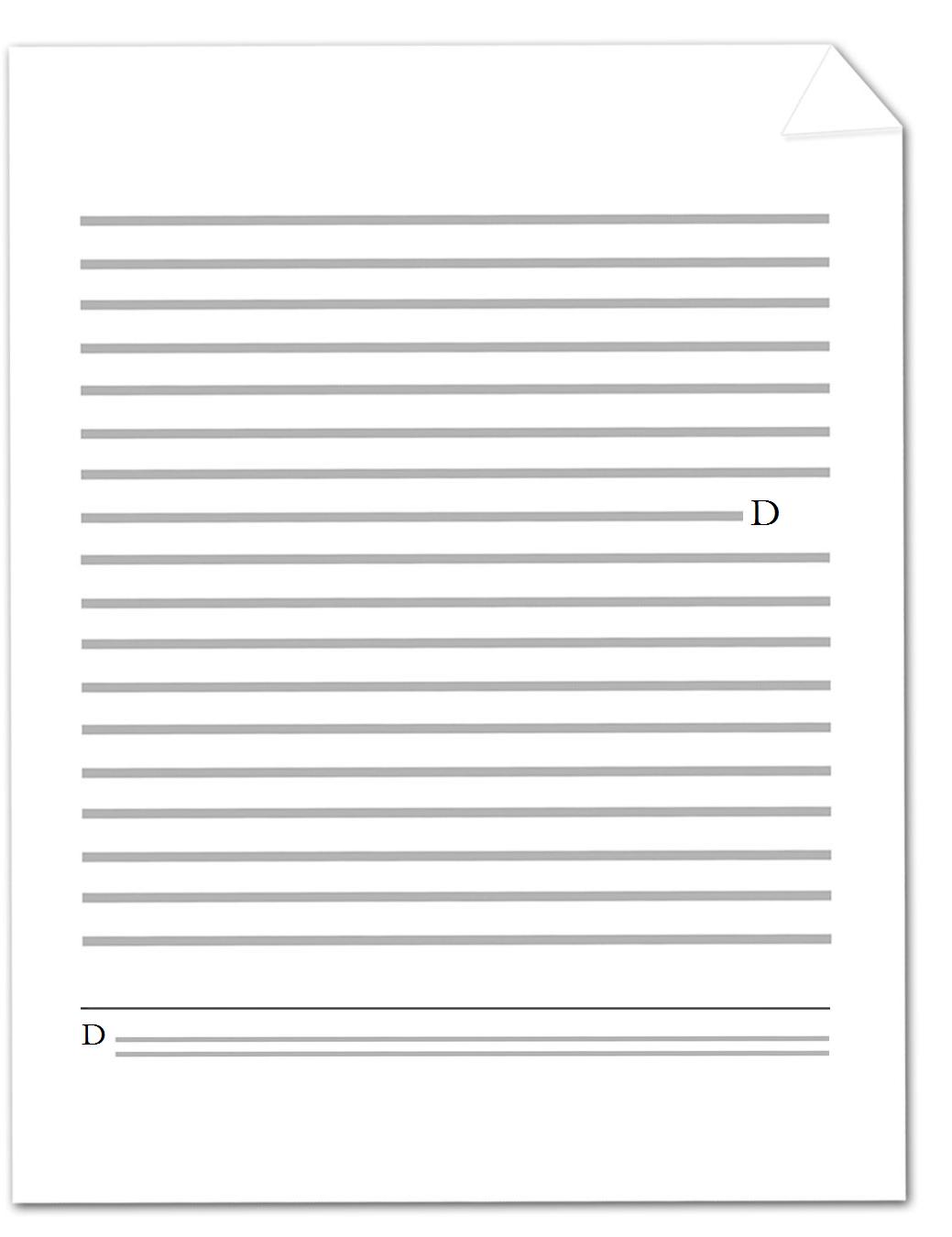 The number format is specified by the following WordprocessingML:<w:footnotePr>  <w:numFmt w:val="upperLetter" />  <w:numStart w:val="4" /></w:footnotePr>Since D is the fourth letter in the alphabet, the starting character is set to 4. end example]The following XML Schema fragment defines the contents of this element:<complexType name="CT_DecimalNumber">	<attribute name="val" type="ST_DecimalNumber" use="required"/></complexType>Parent ElementsendnotePr (§); endnotePr (§); footnotePr (§); footnotePr (§)AttributesDescriptionval (Decimal Number Value)Specifies that the contents of this attribute will contain a decimal number.The contents of this decimal number are interpreted based on the context of the parent XML element.[Example: Consider the following numeric WordprocessingML property of type ST_DecimalNumber:<w:… w:val="1512645511" />The value of the val attribute is a decimal number whose value must be interpreted in the context of the parent element. end example]The possible values for this attribute are defined by the ST_DecimalNumber simple type (§).